FUTBOL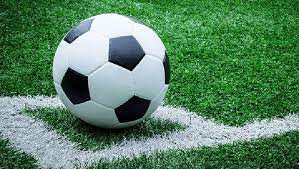 KoordinatörÖğr. Gör. Murat Bilginmuratbilgin@itu.edu.trÖĞRENCİ TURNUVASI GENEL PROGRAMITurnuva Tarihi		02 Mart- 18 Mayıs 2022Yer				İTÜ Ayazağa Kampüsü/ StadyumKatılım KoşullarıTurnuvaya İTÜ öğrencileri (Lisans, YL, DR) katılabilirGerekli BelgelerÖğrenciler kimlik belgesi ile birlikte, İTÜ öğrenci kimlik kartını ibraz etmek zorundadır.
Oyun KurallarıHer fakülte takımı 25 (yirmi beş) kişiden oluşacak bir takım listesi verir.Takım listesinde ismi olmayan oyuncu müsabakalara katılamaz. Müsabakalar 45 dk.*2 devre, 15 dk. ara devre arası olacak şekilde oynanır.Her oyuncu yalnız 1(bir) fakülte takımında mücadele edebilir.                Oyuncular İTÜ öğrencisi (yüksek lisans ya da doktora öğrencileri 1(bir) kişi oynayabilir) olmak zorundadır. Maçlardan önce gerekli görülürse kimlik kontrolü yapılacaktır. İTÜ öğrencisi dışında oyuncu getiren takımlar turnuvadan ihraç edilir.Maçların oynanacağı tarih ve saatler önceden yapılacak toplantıda belirlenecektir. Tarihlerde zorunlu olmadığı suretle değişiklik yapılmayacaktır.Müsabakalar takım kaptanlarından oluşacak bir komisyon tarafından yürütülür. Müsabakasının ertelenmesini isteyen takımlar en az 3(üç) gün önceden komisyona dilekçe ile müracaat yapmak durumundadır.Müsabakalarda ofsayt kuralı vardır.Müsabakalar grup maçları olarak oynanır.Varsa grup maçlarının bitiminde birden fazla sayıda takım aynı puana sahipse TFF statüsü uygulanır.Turnuva yürütülmesi ile ilgili tüm kararları komisyon almakla yetkilidir. Disiplin Şartları ve İtirazlarMaç sırasında olay çıkartan ve centilmenliğe aykırı hareket eden oyuncular ilgili kurallar çerçevesinde ceza alırlar (UEFA, TFF, FİFA kuralları geçerli olup, gerekli durumlarda komisyon karar almakta yetkilidir).Takımlar en az 9 kişiyle müsabakaya katılabilir. Maç başlama saatinde 9 kişiden az oyuncu bulunduran takım hükmen mağlup kabul edilir.Hükmen mağlup olan takımlar 3-0 mağlup kabul edilir. Maçta kırmızı kart gören oyuncuya hakem raporuna bağlı kalarak turnuvadan ihraç dahil gerekli ceza verilir.ÖdüllerTurnuvada ilk üç sırayı alan takımlara birincilik, ikincilik ve üçüncülük kupası verilir.Ayrıca dereceye giren takımların mensuplarına temsili olarak üstünde turnuva bilgilerinin de yer aldığı altın, gümüş ve bronz madalya verilir.Turnuvanın en iyi kalecisine “En İyi Kaleci Kupası”, gol kralına “Gol Kralı Kupası” ve en centilmen takımına “En Centilmen Takım” kupası verilir.  